           SCHLUSSLIED:    Segne Du Maria      (ALLE)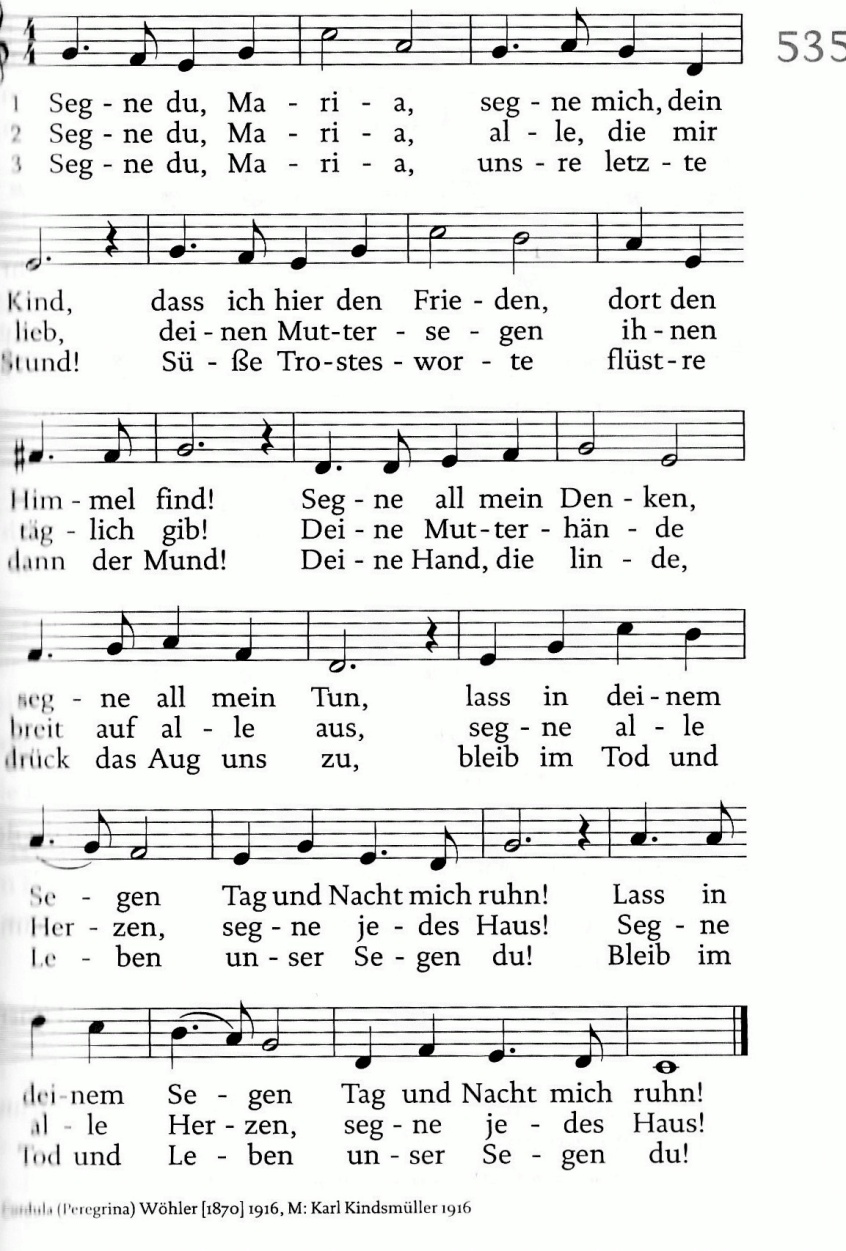        Sankt-Matthias-Bruderschaft Mayen  (SMB MY)Übrigens: Dieses Liedblatt kann als Erinnerung gerne mitgenommen werden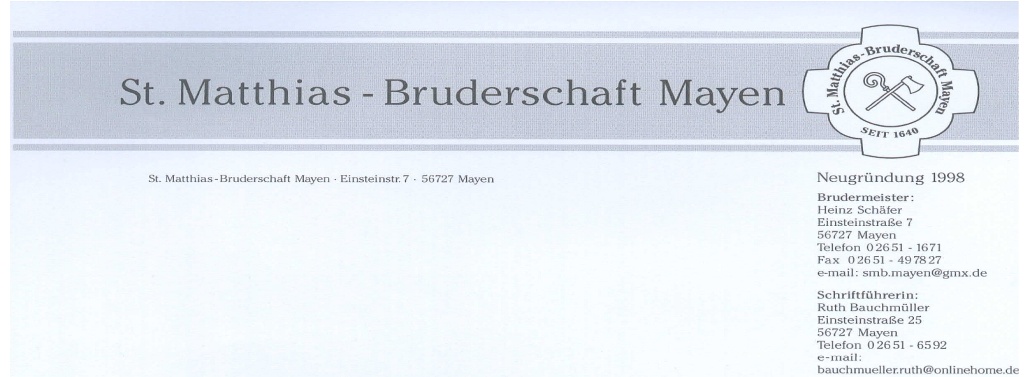     Fußwallfahrt nach Trier 4. – 6. Mai 2017Pilgermesse in der Abtei St.Matthias am 6. 5. 2017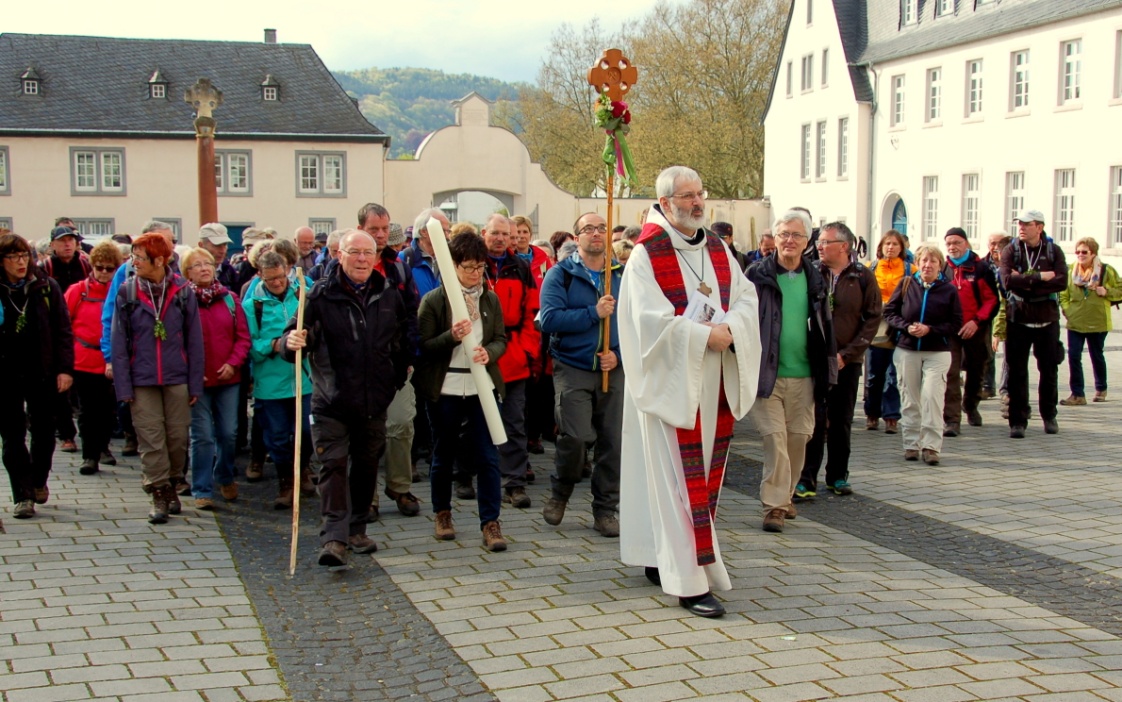                                                                                     (Einzug in  „Mattheis“  2016)          Musikalische Gestaltung (unter der Ltg. von Lorenz Harig):St .- Matthias - Chor der SMB Mayen &     Hermeskeiler Bläser – Ensemble               Liedblatt – Gestaltung :    Lorenz Harig & Dieter Preß     ____________________________________________________________                   Besuchen Sie uns im Internet:  www.smb-mayen.de         Hier sind stets AKTUELLE  Infos abrufbar, auch zu dieser WALLFAHRT !Zum Einzug:    (1)  Großer Gott, wir loben Dich... (ALLE)   (GL  380)                          (2)  Alles, was Dich preisen kann...                          (3)  Heilig, Herr Gott Zebaot...Messe-Eröffnung:  Matthias-Lied                             (ALLE)   (GL  880)   Zu der Apostel Zahl gesellt durch heil´ge Wahl /  Matthias, Gottes Zeuge, /jetzt an des Höchsten Thron hilfreicher Schutzpatron /zu uns Dich niederbeuge! /Das ganze Land hebt Herz & Hand empor zu Dir vertrauend.Der Herr, zu dessen Ruhm Du litt´st das Martertum, /Versagt Dir keine Bitte. /Dein heil´ger Leib nun ruht als unschätzbares Gut /Verehrt in unsrer Mitte. /Dies treue Pfand schütz` Leut ´ und Land, /Den Hirten und die Herde!Kyrie:  (GL 155)      Kyrie eleison, Christe eleison                                  ( im Wechsel Chor / Alle )Gloria: (GL 169)    Gloria, Ehre sei Gott  ( Wechsel: A / Chor )                                 und Friede den Menschen seiner Gnade.                                 Gloria, Ehre sei Gott, er ist der Friede unter uns!                                 (Chor:) Wir loben Dich, wir preisen Dich...                                 (ALLE: KV wie oben)                                 (Chor:) Herr Jesus Christus, des Vaters Sohn...                                 (ALLE: KV wie oben)                                 (Chor:) Denn Du allein bist der Heilige...                                 (ALLE: KV wie oben)Zwischengesang:     Halleluja , halleluja, halleluja !             (C / A Wechsel))             (GL 175.2)    Ubi caritas ...                                             (Chor)                                    Halleluja...                                                 (ALLE)   Credo:   (GL 845)       Fest soll mein Taufbund immer steh´n  (ALLE)                                     Ich will die Kirche hören)                                     Sie soll mich allzeit gläubig seh´n                                     Und folgsam ihren Lehren.                                     Dank sei dem Herrn, der mich aus Gnad´                                     In seine Kirch´ berufen hat. Nie will ich von ihm weichen!Gabenbereitung:   Musikstück (Bläser) Sanctus: (GL 388)       Heilig, heilig, heilig  (Schubert))         (Chor/Bläser)Agnes Dei:             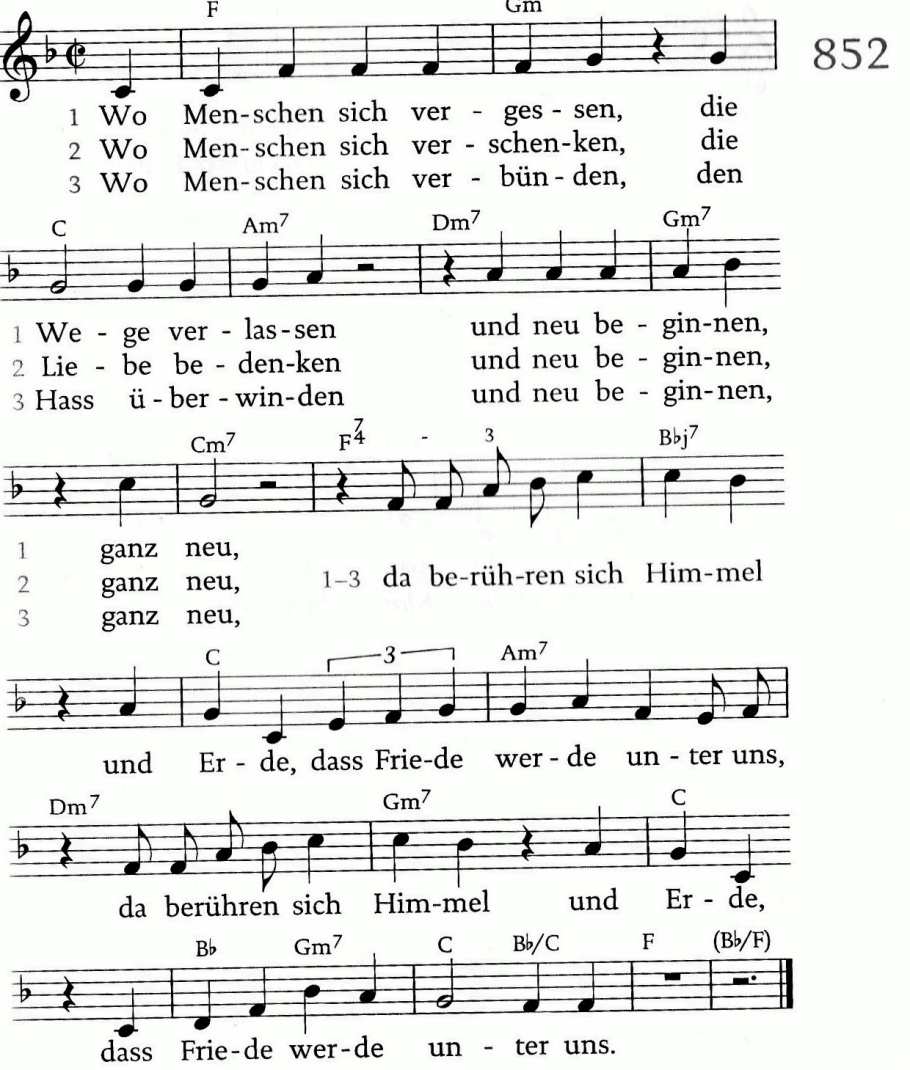  Zur Kommunion:   Mein Heiland, Herr und Meister    (Chor)                                   anschl.: Musikstück                          (Bläser)  Dank:   Nun danket all und bringet Ehr (GL 403, Wechsel A / Chor )  ALLE:    Nun danket all und bringet Ehr, Ihr Menschen in der Welt,                dem, dessen Lob der Engel Heer im Himmel stets vermeld´t.  Chor:     Ermuntert Euch und singt mit Schall...   ALLE:     Er gebe und ein fröhlich Herz, erfrische Geist und Sinn                & werf all Angst, Furcht, Sorg und Schmerz in Meerestiefen hin.      Chor:     Er lasse seinen Frieden ruh`n...